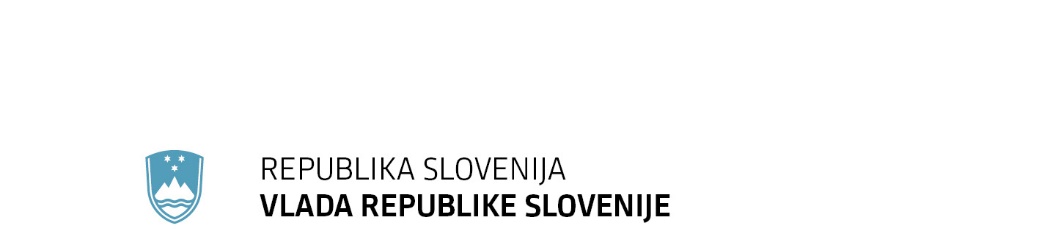 SPOROČILO ZA JAVNOST91. redna seja Vlade Republike Slovenije22. februar 2024Vlada izdala novelo Uredbe o izobrazbi in strokovnem izpitu za vodenje in odločanje v upravnem postopkuVlada Republike Slovenije je izdala Uredbo o spremembah in dopolnitvah Uredbe o izobrazbi in strokovnem izpitu za vodenje in odločanje v upravnem postopku ter jo objavi v Uradnem listu Republike Slovenije.Uredba o spremembah in dopolnitvah Uredbe o izobrazbi in strokovnem izpitu za vodenje in odločanje v upravnem postopku spreminja ali dopolnjuje obstoječo ureditev v zvezi s postopkom opravljanja strokovnega izpita, obveznostmi članov izpitne komisije do kandidatov ter imenovanjem in razrešitvijo članov izpitne komisije. Uredba začne veljati trideseti dan po objavi v Uradnem listu Republike Slovenije.Vir: Ministrstvo za javno upravoUrejanje problematike romskih naselij v Občini Grosuplje Vlada je sprejela odgovor na predlog Varuha človekovih pravic Republike Slovenije o urejanju prostorske problematike romskih naselij in izboljšanje bivalnih razmer pripadnikov romske skupnosti v Občini Grosuplje. Vlada odgovarja, da je v skladu z Zakonom o lokalni samoupravi občina edina pristojna za urejanje prostora in poselitev na svojem območju in to za vse prebivalce občine, tudi za Rome. V skladu z veljavno zakonodajo je Občina Grosuplje tista, ki lahko v okviru priprave sprememb in dopolnitev občinskega prostorskega načrta izdela občinski podrobni prostorski načrt (OPPN), v katerem med drugim opredeli tudi potek primarne komunalne infrastrukture in vodnogospodarske ureditve za sanacijo vodotoka. Po sprejetju OPPN za naselje Smrekec morajo v nadaljevanju postopka prebivalci naselja, ob pomoči občinskih strokovnih služb, pristopiti k legalizaciji objektov. To je edini legalen in zakonit način za prostorsko ureditev naselja in njegovo uvrstitev v naselbinski sistem.Ključno za reševanje problematike bivalnih razmer Romov je aktivno sodelovanje med predstavniki lokalne skupnosti in tam živečimi Romi.S spremembo ustave oskrbo prebivalstva s pitno vodo zagotavlja država, ki pa jo kot neposredno že na podlagi ustave preneseno nalogo izvajajo samoupravne lokalne skupnosti. Država tako zagotavlja izvajanje oskrbe s pitno vodo izključno preko samoupravnih lokalnih skupnosti, ki so jo dolžne izvajati. Pred uveljavitvijo sprememb pa je bila to nesporno izvirna naloga samoupravnih lokalnih skupnosti. Ta sprememba prinaša novosti glede nadzora izvajanja, saj bo morala država po novem nadzirati ne le zakonitost, temveč tudi primernost in strokovnost organizacije in izvedbe oskrbe s pitno vodo.Pravica do pitne vode je pravica posameznika do zagotavljanja varne (to je zdravstveno ustrezne) pitne vode pod enakimi pogoji v količinah, ki omogočajo preživetje in zdravje. Pitna voda se zagotavlja neprofitno in neprekinjeno ter prednostno pri javnem vodovodnem omrežju in z lastno oskrbo s pitno vodo. Nedvomno pa je Občina Grosuplje tista, ki je zavezana k zagotavljanju oskrbe s pitno vodo in elektriko na svojem območju.Država lahko preko različnih virov spodbuja urejanje komunalne infrastrukture, torej tudi vodovodov. Vir: Ministrstvo za naravne vire in prostorVlada dala soglasje k Finančnemu načrtu Zavoda za zdravstveno zavarovanje Slovenije za leto 2024Vlada Republike Slovenije je na današnji redni seji dala soglasje k Finančnemu načrtu Zavoda za zdravstveno zavarovanje Slovenije (ZZZS) za leto 2024. Finančni načrt je pripravljen na podlagi Jesenske napovedi gospodarskih gibanj Urada za makroekonomske analize in razvoj, na oceni realizacije poslovanja ZZZS v letu 2023 in določila Zakona o fiskalnem pravilu, na podlagi katerega je bil sprejet Odlok o okviru za pripravo proračunov sektorja država za obdobje 2024 do 2026. V njem je določen najvišji obseg izdatkov za zdravstveno blagajno za leto 2024 v višini 5,35 milijarde evrov. Potrjen finančni načrt vključuje učinke ukrepov v skladu z Zakonom o interventnih ukrepih na področju zdravstva, dela in sociale ter z zdravstvom povezanih vsebin, in sicer na področju načrtovanih odhodkov za nadomestila in za zdravstvene storitve ter transferna sredstva iz državnega proračuna na podlagi Zakona o izvrševanju proračunov Republike Slovenije za leti 2024 in 2025. Zaradi omejenega obsega izdatkov za leto 2024 in lastnih virov bo ZZZS prenesel plačilo 39 milijonov evrov zapadlih obveznosti iz leta 2024 v leto 2025, s čimer je finančni načrt uravnotežen, odhodki pa so načrtovani v okviru načrtovanih prihodkov.Prihodki ZZZS so v letu 2024 načrtovani v višini 5,34 milijarde evrov, kar je za 1,025 milijarde evrov več od ocene prihodkov za leto 2023. Načrtovana višina prihodkov je od ocenjenih prihodkov ZZZS v letu 2023 nominalno večja za 23,7 odstotka predvsem na račun prenosa dopolnilnega zdravstvenega zavarovanja na ZZZS in uvedbe novega obveznega zdravstvenega prispevka (OZP).Skupni odhodki ZZZS so v letu 2024 načrtovani v višini 5,34 milijarde evrov. V primerjavi z ocenjenimi odhodki za leto 2023 so nominalno večji za 21,3 odstotka predvsem zaradi prenosa dopolnilnega zavarovanja na ZZZS in plačila polne vrednosti zdravstvenih storitev (brez tega bi nominalna rast znašala 4,2 odstotka).Odhodki za zdravstvene storitve so načrtovani v znesku 3,52 milijarde evrov, kar predstavlja 65,9 odstotka vseh načrtovanih odhodkov. Odhodki za zdravila, medicinske pripomočke in cepiva so načrtovani v višini milijarde evrov (18,9 odstotka vseh odhodkov). Med to vrsto odhodkov največji delež predstavljajo odhodki za zdravila (842,4 milijona evrov). Odhodki za zdravljenje v tujini in odhodki na podlagi mednarodnih sporazumov so za leto 2024 načrtovani v višini 99,3 milijona evrov, kar predstavlja 1,9 odstotka vseh odhodkov. Sredstva za denarne dajatve predstavljajo 12,1 odstotka vseh odhodkov ZZZS. V letu 2024 so načrtovana v višini 644,7 milijona evrov in bodo nominalno za 5,7 odstotka večja od ocenjenih odhodkov za denarne dajatve v letu 2023. Največji del predstavljajo nadomestila plače med začasno zadržanostjo od dela, ki so načrtovana v višini 641,8 milijona evrov.Vir: Ministrstvo za zdravjeV letu 2024 dva milijona evrov za povračilo stroškov občinam zaradi povečanega nadzora mejeVlada Republike Slovenije je ugotovila obstoj povečanega nadzora državne meje v letu 2023 v občinah. Skupna višina zagotovljenih sredstev v letu 2024 za delno povračilo stroškov občinam znaša dva milijona evrov. Zakon o dopolnitvi Zakona o nadzoru državne meje, sprejet leta 2022, je vzpostavil pravno podlago za delno povrnitev stroškov občinam, ki mejijo z državno mejo, nastalih zaradi povečanega nadzora državne meje. Povečan nadzor državne meje pomeni intenzivnejše izvajanje dejavnosti in ukrepov na podlagi Zakona o nadzoru državne meje in Zakonika o schengenskih mejah, kar ima za posledico povečano prisotnost policije na območju občin ob državni meji. Med upravičene stroške sodijo: stroški zaradi obnove in investicijskega vzdrževanja občinskih cest in javnih poti, ki so dodatno obremenjene zaradi povečanega nadzora državne meje, stroški osvetlitve občinskih cest in javnih poti ter drugi stroški, ki nastanejo občinam z namenom povečati varnost občanom in so posledica povečanega nadzora državne meje. Občinam se povrne del stroškov na podlagi metodologije, ki je določena v Uredbi o izračunu višine povračila dela stroškov občinam zaradi povečanega nadzora državne meje.Višino nastalih stroškov zaradi povečanega nadzora državne meje občine izkažejo z ustreznimi listinami in utemeljitvijo namenske porabe. Občine pošljejo Ministrstvu za notranje zadeve zahtevek za povračilo dela stroškov, nastalih v tekočem koledarskem letu, do 15. novembra tekočega koledarskega leta. Podlaga za povračilo stroškov, ki jih občinam povrne Ministrstvo za notranje zadeve, so računi in dokazila o plačilih, ki jih občine priložijo zahtevku skupaj z utemeljitvijo namenske porabe in listinsko dokumentacijo. Nastali stroški morajo biti izkazani in preverljivi, da gre za povečane stroške občin zaradi povečanega nadzora državne meje oziroma so z njim neposredno povezani.Vir: Ministrstvo za notranje zadeveVlada o novi proračunski postavki Ministrstva za notranje zadeveVlada je danes sklenila, da pri Ministrstvu za notranje zadeve odpre integralno proračunsko postavko, namenjeno povračilu dela stroškov občinam zaradi povečanega nadzora državne meje.Integralna proračunska postavka ob pripravi sprememb proračuna za leto 2024 in predloga proračuna za leto 2025 ni bila načrtovana. Sredstva v višini dveh milijonov evrov bodo zagotovljena s prerazporeditvijo z več proračunskih postavk znotraj finančnega načrta Ministrstva za notranje zadeve.Vir: Ministrstvo za financeVlada sprejela mnenje o zahtevi Sodnega sveta, ki se nanaša na sodniške plačeVlada Republike Slovenije je sprejela mnenje o zahtevi Sodnega sveta za oceno ustavnosti četrtega, petega, šestega odstavka 5. člena Zakona o sistemu plač v javnem sektorju, kolikor se nanašajo na usklajevanje sodniških plač; in drugega odstavka 10. člena v zvezi s Prilogo 1 in Prilogo 3 Zakona o sistemu plač v javnem sektorju, kolikor se nanašajo na sodnike (U-I-8/24). Vlada mnenje pošlje Državnemu zboru ter Ustavnemu sodišču.Ustavno sodišče je Državnemu zboru posredovalo zahtevo Sodnega sveta za oceno ustavnosti,  s katero predlagatelj zahteva oceno ustavnosti četrtega, petega, šestega odstavka 5. člena Zakona o sistemu plač v javnem sektorju, kolikor se nanašajo na usklajevanje sodniških plač;  drugega odstavka 10. člena v zvezi s Prilogo 1 in Prilogo 3 Zakona o sistemu plač v javnem sektorju, kolikor se nanašajo na sodnike; s predlogom, da naj Ustavno sodišče določi način izvršitve svoje odločbe št. U-I-772/21 z dne 1. 6. 2023; in s predlogom za prednostno obravnavanje. Državni zbor je posredoval Vladi Republike Slovenije navedeno zahtevo z zaprosilom za mnenje z vidika izvršilne oblasti. Vlada v svojem mnenju podaja utemeljitve, ki izkazujejo neutemeljenost zatrjevane neustavnosti v zahtevi za oceno ustavnosti, pri čemer uvodoma izpostavlja, da Vlada spoštuje in uresničuje ustavne odločbe.Vlada v svojem mnenju navaja proaktivno iskanje rešitev glede potencialno neustavnega stanja na plačnem področju funkcionarjev v pravosodnem sistemu že pred izdajo odločbe Ustavnega sodišča, s čimer je nadaljevala tudi po izdani odločbi. V mnenju Vlade je pojasnjeno, da se zahtevnost izvajanja funkcije po Zakonu o sistemu plač v javnem sektorju (ZSPJS) – enako kot za delovna mesta in nazive, ki so namenjena javnim uslužbencem – odraža v uvrstitvi delovnega mesta, naziva oziroma funkcije v plačni razred. Uvrstitev v plačni razred je vezana na plačno lestvico, le-ta pa je enotna tako za javne uslužbence kot za funkcionarje, saj se znesek osnovne plače določa z uvrstitvijo v posamezen plačni razred iz plačne lestvice. Primerljivost in ustreznost razmerij tako med vejami oblasti kot ustreznost notranjih razmerij je po mnenju Vlade treba zagotavljati preko osnovnih plač z uvrstitvijo v plačni razred.Ker Sodni svet v svoji zahtevi izpostavlja le razmerja med vejami oblasti, ne pa tudi razmerij znotraj posamezne veje oblasti, konkretno sodne veje, Vlada v tej zvezi meni, da teh ni možno urejati brez celovite prenove uvrstitev sodnih in ostalih funkcij v plačne razrede, pri čemer je potrebna vzpostavitev nove plačne lestvice, kot jo predvideva celovita prenova plačnega sistema javnega sektorja in odprava nesorazmerij v osnovnih plačah.Veljavna plačna lestvica ne omogoča vzpostavitve ustreznih razmerij med funkcijami sodne oblasti v razmerju do drugih funkcij, torej do zakonodajne in izvršilne oblasti. Ob upoštevanju veljavnih razmerij med uvrstitvami funkcij sodnikov (od okrajnega sodnika do okrožnega sodnika) pa veljavna plačna lestvica tudi otežuje vzpostavitev ustreznih razmerij znotraj sodne veje oblasti in tudi do najvišjih funkcij znotraj sodne oblasti.Vlada dodatno pojasnjuje, da je bil v izogib nadaljnjemu padanju vrednosti plačnih razredov zaradi inflacije dosežen Dogovor o uskladitvi vrednosti plačnih razredov plačne lestvice in datumu izplačila regresa za letni dopust v letu 2024, kar bo na podlagi vložene novele ZSPJS od 1. junija 2024 dalje tudi za sodnike pomenilo uskladitev vrednosti plačnih razredov za 3,36 %.Vlada v zaključku mnenja poudarja, da aktivno pripravlja zakonske rešitve s ciljem čimprejšnje uresničitve predmetne ustavne odločbe v zvezi s plačami sodnikov. Ob tem pa je zavezana zasledovati cilj, da se vzporedno z ureditvijo plač sodnikov odpravijo nesorazmerja v osnovnih plačah javnih uslužbencev in uredi plačni položaj vseh funkcionarjev, pri čemer se v okviru javnofinančnih zmožnosti izvede celovita prenova plačnega sistema javnega sektorja. Njena implementacija je zaradi posledic in obsega škode naravne ujme v avgustu 2023 nekoliko zamaknjena, ne glede na to pa si Vlada prizadeva, da v čim krajšem možnem času odpravi v ustavni odločbi ugotovljeno neustavnost.Vir: Ministrstvo za javno upravoMnenje vlade o zahtevi za oceno ustavnosti dela Zakona o zavarovalništvuVlada je danes sprejela mnenje o zahtevi Vrhovnega sodišča Republike Slovenije za oceno ustavnosti 448. člena Zakona o zavarovalništvu.Omenjeni člen predpisuje, da sodišče v postopku sodnega varstva zoper upravne akte, izdane v postopkih nadzora Agencije za zavarovalni nadzor, odloča brez glavne obravnave.Vlada se zavzema za poenotenje določb v zakonodaji, ki ureja finančni sistem, saj se strinja, da s ciljem hitrosti postopka ni mogoče utemeljiti absolutne izključitve glavne obravnave pred upravnim sodiščem. Na Ministrstvu za finance bomo pristopili k odpravi neustavnosti s pripravo sprememb Zakona o zavarovalništvu. Vir: Ministrstvo za financeMnenje o zahtevi Informacijskega pooblaščenca za oceno ustavnosti 129. člena ZNPPolVlada Republike Slovenije je sprejela Mnenje o zahtevi Informacijskega pooblaščenca za oceno ustavnosti 129. člena Zakona o nalogah in pooblastilih policije (ZNPPol). Mnenje pošlje Državnemu zboru in Ustavnemu sodišču Republike Slovenije.Vlada meni, da je zahteva za oceno ustavnosti 129. člena ZNPPol v delu, ki se nanaša na (ne)sorazmernost rokov hrambe v evidenci kaznivih dejanj, utemeljena, v preostalem delu pa vlada meni, da je zahteva predlagatelja neutemeljena.Vlada ob upoštevanju novejšega razvoja zagotavljanja sistema in pravic s področja varstva osebnih podatkov na ravni Evropske unije in Republiki Sloveniji navaja, da je Ministrstvo za notranje zadeve v preteklosti že pristopilo k pripravi normativnih rešitev. S temi rešitvami se skrajšujejo roki hrambe blokiranih podatkov v posameznih policijskih evidencah oziroma zamejuje institut blokiranja podatkov v evidencah, kjer je to glede na predhodno dosežen namen obdelave sorazmerno. Poleg tega se natančneje določa izraz »ustavitve policijske preiskave«, na katerega se vežejo posamezni roki hrambe osebnih podatkov. Normativne rešitve, ki bodo predlagane v sprejem Državnemu zboru predvidoma jeseni 2024, bodo obravnavale tudi pomisleke predlagatelja glede sorazmernosti rokov hrambe v blokirani evidenci kaznivih dejanj, s poudarkom na razlikovanju med pravnomočno obsojenimi in neobsojenimi posamezniki. Vzporedno z normativnimi dejavnostmi pa bodo policija, državna tožilstva in sodišča nadaljevali z aktivnostmi za vzpostavitev t. i. enotnega kazenskega spisa. Ta bo glede na dinamičnost kazenskega postopka in različne možnosti meritornih odločitev pravosodnih organov ključno doprinesel tudi k udejanjanju načela točnosti podatkov.Vir: Ministrstvo za notranje zadeveVlada sprejela stališče do predloga evropske direktive glede alternativnega reševanja potrošniških sporovVlada je sprejela stališče do Predloga direktive Evropskega parlamenta in Sveta o spremembi Direktive 2013/11/EU o alternativnem reševanju potrošniških sporov ter direktiv (EU) 2015/2302, (EU) 2019/2161 in (EU) 2020/1828.Slovenija podpira cilje predloga sprememb direktive tako, da bo bolj primerna za sodobne potrošniške trge, kljub temu pa bo ohranila sedanji pristop minimalne harmonizacije. Slovenija meni, da je treba s spremembami dejansko poenostaviti postopke, povečati ozaveščenost kot tudi sodelovanje potrošnikov in ponudnikov blaga, storitev, digitalnih storitev in digitalnih vsebin v izvensodnem reševanju potrošniških sporov. Ključno je povečanje učinkovitosti reševanja potrošniških sporov in zagotavljanje cenovno dostopnih postopkov izvensodnega reševanja potrošniških sporov v primerjavi s postopki na sodiščih. Določbe morajo biti prilagojene današnji digitalni dobi, pri čemer pa ne smemo pozabiti na ranljive potrošnike. Za potrošnike, ki ne znajo ali ne želijo uporabljati digitalnih orodij, je treba zagotoviti t. i. nedigitalno možnost za vložitev pritožbe, obdelavo pritožbe ali pregled postopka zoper ponudnike v okviru izvensodnega reševanja sporov.Vir: Ministrstvo za gospodarstvo, turizem in športUredba Evropske skupnosti za jedrsko energijoVlada sprejela stališče Republike Slovenije k zadevi Predlog sklepa Sveta o odobritvi Uredbe Komisije (Evropska skupnost za jedrsko energijo- Euratom) o uporabi določb Euratom o nadzornih ukrepih Slovenija podpira prenovo Uredbe Komisije (Evropska skupnosti za jedrsko energijo Euratom) o uporabi določb Euratom o nadzornih ukrepih. Strinja se z večino sprememb, ki jih je predlagala Evropska komisija v besedilu uredbe. Republika predlaga dodatne izboljšave besedila ter natančnejšo opredelitev določenih zahtev ob upoštevanju stopenjskega pristopa obravnave zavezancev.Vir: Ministrstvo za naravne vire in prostorStališče glede varstvu prosto živečega evropskega rastlinstva in živalstva ter njunih naravnih življenjskih prostorov Vlada je sprejela stališče Republike Slovenije k zadevi Predlog sklepa Sveta o stališču, Predlog sklepa Sveta o stališču, ki se v imenu Evropske unije zastopa glede predložitve predlogov za spremembo dodatkov II in III h Konvenciji o varstvu prosto živečega evropskega rastlinstva in živalstva ter njunih naravnih življenjskih prostorov (t. i. Bernske konvencije), in sicer  z namenom zasedanja Stalnega odbora konvencije, ki se glasi:Republika Slovenija ne nasprotuje predlogu sklepa Sveta o stališču, ki se v imenu Evropske unije zastopa glede predložitve predlogov za spremembo dodatkov II in III h Konvenciji o varstvu prosto živečega evropskega rastlinstva in živalstva ter njunih naravnih življenjskih prostorov za sestanek stalnega odbora Konvencije. Gre za predlog sklepa, ki v okviru Bernske konvencije predlaga spremembo statusa volka iz strogo zavarovane živalske vrste v zavarovano živalsko vrsto. Namen Bernske konvencije je ohranitev evropskega prosto živečega rastlinstva in živalstva ter njunih naravnih življenjskih prostorov, zlasti tistih, katerih ohranitev zahteva sodelovanje več držav. Slovenija je ob ratifikaciji Bernske konvencije leta 1999 dala pridržek do uvrstitve volka med strogo zavarovane živalske vrste. To pomeni, da v okviru Bernske konvencije volk v Sloveniji nima statusa strogo varovane živalske vrste. Predlog sklepa Sveta tako nima vpliva na status volka v okviru Bernske konvencije na ozemlju Slovenije. Hkrati pa je Republika Slovenija zavezana izpolnjevati zahteve Direktive o habitatih, v okviru katere je volk uvrščen na prilogo IV (med vrste v interesu Skupnosti, ki jih je treba strogo varovati).Vir: Ministrstvo za naravne vire in prostorInformacija o podpisu tehničnega dogovora glede vojaške vaje Dragon 24 na PoljskemVlada se je seznanila z informacijo o podpisu tehničnega dogovora glede vojaške vaje Dragon 24 na PoljskemMed 29. februarjem in 18. marcem 2024 bo na Poljskem potekala mednarodna vojaška vaja Dragon 24, na kateri bo sodelovala tudi motorizirana četa Slovenske vojske s podpornimi elementi. Mednarodna vojaška vaja Dragon 24 je nacionalna vaja obrambnih sil Republike Poljske z mednarodno udeležbo pod okriljem niza mednarodnih vojaških vaj Steadfast Defender 24. Gre za niz vaj, na katerih se preizkuša izvajanje bojnih operacij Nata večjih razsežnosti leta 2024. Tehnični dogovor se bo uporabil tudi za udeležence vaje, katerih obrambne sile bodo sodelovale na vaji specialnih sil Cobra-24 na ozemlju Republike Poljske, začela pa se bo 24. februarja letos. Splošni namen dogovora je zagotovitev zakonskih, finančnih in logističnih okvirov za potrebe vojaškega usposabljanja. Vključuje tudi podporne zagotovitve države gostiteljice silam sodelujočih držav.Vaja je predvidena v Načrtu vaj v obrambnem sistemu in sistemu varstva pred naravnimi in drugimi nesrečami v letu 2024.Vir: Ministrstvo za obramboOdgovor na poslansko vprašanje Jelke Godec v zvezi s podjemnimi pogodbami z zunanjimi izvajalci v času vlade dr. Roberta GolobaVlada Republike Slovenije je sprejela odgovor na pisno poslansko vprašanje Jelke Godec v zvezi s podjemnimi pogodbami z zunanjimi izvajalci v času vlade dr. Roberta Goloba in ga pošlje Državnemu zboru.Poslanka Državnega zbora Jelka Godec je na Vlado Republike Slovenije naslovila pisno poslansko vprašanje v zvezi s podjemnimi pogodbami z zunanjimi izvajalci v času vlade dr. Roberta Goloba. Poslanka zaproša za seznam podjemnih pogodb z zunanjimi izvajalci skupaj z zneskom pogodbe, ki jih je podpisal predsednik vlade dr. Robert Golob ter aktualni in nekdanji ministri vlade, ki jo vodi dr. Robert Golob.V odgovoru na poslansko vprašanje so navedene podjemne pogodbe in njihove vrednosti z zunanjimi izvajalci, ki so jih podpisali predsednik Vlade in posamezni ministri od nastopa funkcije aktualne vlade, to je od 1. 6. 2022 do 8. 1. 2024.Vir: Ministrstvo za javno upravoMnenje vlade glede sprememb Zakona o Kmetijsko gozdarski zbornici SlovenijeVlada je sprejela mnenje k predlogu zakona o spremembah Zakona o Kmetijsko gozdarski zbornici Slovenije (ZGZ-D), ki ga je Državnemu zboru predložila skupina poslank in poslancev (prvopodpisana Jelka Godec), in ga pošlje Državnemu zboru.         Vlada je 25. januarja letos prejela Predlog zakona o spremembah Zakona o Kmetijsko gozdarski zbornici Slovenije (KGZS), ki se obravnava po skrajšanem postopku. Državnemu zboru ga je predložila skupina poslank in poslancev (prvopodpisana Jelka Godec).Mnenje vlade o Predlogu zakona o KGZS je naslednje:Predlog sprememb zakona o KGZS predvideva črtanje petega odstavka 12. člena Zakona o KGZS (Uradni list RS, št. 69/04 – uradno prečiščeno besedilo, 117/06 – ZdavP-2, 26/08, 7/09 – odl. US in 109/23; ZKGZS).Vlada podpira osnovna izhodišča trenutno veljavnega petega odstavka 12. člena ZKGZS, da v organe zbornice ne more biti imenovana oseba, ki je ob izvolitvi oziroma imenovanju oziroma je bila v obdobju zadnjih dveh let pred imenovanjem član organa politične stranke na državni ravni. Vlada meni, da osnovna izhodišča zgoraj navedene določbe sledijo zagotavljanju javnega interesa. V skladu z 2. členom ZKGZS je namreč KGZS pravna oseba javnega prava.Vlada nadalje meni, da ureditev petega odstavka 12. člena ZKGZS temelji na legitimnem, stvarno upravičenem cilju, kot je zagotavljanje javnega interesa in transparentnost pri delovanju organov KGZS, kar so osnovna izhodišča za veljavno ureditev. Zato ne podpira Predloga zakona o KGZS, ki ga je Državnemu zboru predložila skupina poslank in poslancev (prvopodpisana Jelka Godec).Vir: Ministrstvo za kmetijstvo, gozdarstvo in prehranoOdgovor na mnenje Komisije Državnega sveta za kmetijstvo, gozdarstvo in prehrano v zvezi z nadaljevanjem popisa cen osnovnih živilVlada je sprejela Odgovor na mnenje Komisije Državnega sveta za kmetijstvo, gozdarstvo in prehrano v zvezi z nadaljevanjem popisa cen osnovnih živil in ga pošlje Državnemu svetu.Komisija Državnega sveta za kmetijstvo, gozdarstvo in prehrano je 23. januarja letos na Vlado naslovila mnenje k predstavitvi razlogov za nadaljevanje projekta fizičnega popisovanja cen košarice osnovnih skupin živil. Vlada se je do mnenja opredelila in podala odgovore na zastavljena vprašanja oziroma sprejete sklepe Komisije Državnega sveta. Projekt spremljanja in primerjave maloprodajnih cen, porekla in kakovosti živil košarice 15 osnovnih skupin živil je bil pripravljen z namenom ponuditi potrošniku informacijo o maloprodajnih cenah izbranih kmetijskih in živilskih proizvodov, ki so na dan popisa pri posameznih trgovcih, in da bi z rednim spremljanjem in primerjavo najcenejših košaric najranljivejšim skupinam podali informacije o cenah za izbran nabor živil znotraj 15 osnovnih skupin. S popisom cen je Vlada zagotovila, da je bil potrošnik informiran o cenah izdelkov pri trgovcih na dan popisa. Popisi so bili izvedeni strokovno, za vsako popisano ceno pri posameznem trgovcu za posamezen izdelek je na voljo tudi slikovni material, s katerim je mogoče dokazati, da so bile na dan popisa takšne cene. Žal pa so trgovci izkoristili ukrep spremljanja cen za lastno promocijo, niso pa zagotavljali zadostnih količin najcenejših popisanih izdelkov v obdobju med dvema popisoma v vseh svojih trgovinah v Sloveniji. Ker so nabavljali manjše količine teh proizvodov, so izdelke postavili na police samo v tednu popisa, ti pa so zelo hitro pošli. V skladu z zakonodajo navedene prakse niso prepovedane, tako lahko trgovec dnevno spreminja ponudbo in cene svojih izdelkov, prav tako pa lahko spreminja cene istih izdelkov glede na lokacijo, kje se trgovina nahaja. Iz zgoraj navedenih razlogov je bila sprejeta odločitev, da se projekt začasno prekine in se v prvem koraku izvedejo pogovori z deležniki v verigi.Zaradi dejstva, da trgovci niso zagotavljali zadostnih količin najcenejših popisanih izdelkov iz košarice 15 osnovnih živil v obdobju med dvema popisoma v svojih trgovinah po Sloveniji je bila sprejeta odločitev, da se projekt spremljanja cen živil začasno prekine zaradi znižanja inflacije hrane v letu 2023. Ministrstvo za kmetijstvo, gozdarstvo in prehrano (MKGP) bo v naslednjih korakih izvedlo pogovore z vsemi deležniki v verigi od proizvajalcev do trgovcev. Če bo z deležniki prišlo do skupnega dogovora, se bo projekt nadaljeval. Vlada se bo zavzemala za dogovore, kjer bi lahko tako proizvajalci kot trgovci v svoji košarici najcenejših živil ponudili izbrana kakovostna živila po cenah brez dodatnih dobičkov.Podatke o gibanju cen, vključno s cenami hrane na letni ravni, zbira in analizira Statistični urad Republike Slovenije, ki te podatke tudi objavlja in izračunava različne indekse cen. Spremljanje cen v košarici 15 osnovnih skupin živil ni ukrep, ki bi imel neposreden vpliv na znižanje cen hrane in inflacijo. Statistični urad spremlja cca. 70.000 izdelkov, na podlagi katerih je izračunan indeks cen hrane, v košarici pa se je spremljalo samo 15 pomembnejših skupin živil. Zato sta ta dva podatka težko primerljiva.Vir: Ministrstvo za kmetijstvo, gozdarstvo in prehranoVlada sprejela predlog zakona o sodnem varstvu nekdanjih imetnikov kvalificiranih obveznosti bankVlada je danes sprejela predlog novega Zakona o postopku sodnega varstva nekdanjih imetnikov kvalificiranih obveznosti bank, ki odpravlja neustavnost prvega zakona, hkrati pa uvaja dodatne izboljšave sodnega varstva nekdanjih imetnikov.Kot je znano, je Ustavno sodišče Republike Slovenije zaradi neustavne ureditve financiranja morebitnih odškodnin razveljavilo prvi Zakon o postopku sodnega in izvensodnega varstva nekdanjih imetnikov kvalificiranih obveznosti bank. Predlog novega zakona to neustavnost odpravlja, hkrati pa uvaja še dodatne rešitve, da bo sodno varstvo za nekdanje imetnike učinkovitejše.Med dodatnimi rešitvami izpostavljamo izdelavo predhodnega mnenja o tem, ali bi nekdanji imetniki prejeli plačilo iz naslova imetništva kvalificiranega instrumenta v primeru, da izredni ukrep ne bi bil izrečen, in v kolikšni meri. Predhodno mnenje bo pripravila skupina sedmih neodvisnih strokovnjakov in bo podlaga za nadaljnje postopke po tem zakonu. Če bi bilo iz mnenja neodvisnih strokovnjakov razvidno oškodovanje nekdanjih imetnikov, bo vlada z uredbo določila poravnalno shemo, v okviru katere bi nekdanji imetniki lahko prejeli do 60 odstotkov morebiti ugotovljenega oškodovanja. Novosti so tudi na področju sodnih postopkov. Predlog zlasti ureja možnost vložitve kolektivne odškodninske tožbe zoper Banko Slovenije, s čimer naslavljamo problematiko vlaganja velikega števila tožb in s tem preobremenjenost sodstva, saj je nekdanjih imetnikov kvalificiranih obveznosti bank več kot 100.000. Predlog zakona določa tudi možnost združitve pravd, in sicer v primeru, ko kolektivne odškodninske tožbe ne bodo vložene v roku ali pa jih sodišče ne bo odobrilo. Smiselno je, da so vprašanja, o katerih bo odločalo sodišče in ki so skupna vsem postopkom, ki bodo vodeni v skladu s tem zakonom, rešena enako za vse.Plačilo potencialnih odškodnin predlog zakona v skladu z odločbo ustavnega sodišča ureja na način, da po pravnomočnosti sodb iz tega zakona potencialna obveznost plačila po teh sodbah preide na Republiko Slovenijo. Država pa bi v ločenem sodnem postopku od Banke Slovenije lahko zahtevala povrnitev tistega dela izplačanih denarnih sredstev ter drugih stroškov, ki predstavlja plačilo za škodo, ki sta jo Banka Slovenije ali oseba, ki jo je pooblastila Banka Slovenije in ko je delovala na podlagi njenih navodil, povzročili s svojim ravnanjem, če sta pri tem resno kršili svojo dolžnost skrbnega ravnanja.Glede dostopa do vseh dokumentov in podatkov, ki so bili podlaga za izbris kvalificiranih obveznosti bank, predlog zakona ohranja rešitve iz razveljavljenega zakona (vzpostavitev virtualnih podatkovnih sob, možnost dostopa do dodatnih dokumentov preko sodišča in podobno).Predlog zakona bomo podrobneje predstavili prihodnji teden.Vir: Ministrstvo za financeVlada potrdila predlog novele Zakona o trošarinahVlada je danes določila besedilo predloga novele Zakona o trošarinah, s katerim zvišujemo trošarine za tobačne izdelke in krepimo nadzor nad nepredelanim tobakom in mazalnimi olji.Za najbolj razširjene tobačne izdelke – cigarete – je predvideno približno triodstotno zvišanje trošarine, sicer pa je zvišanje odvisno od cenovne kategorije. Za tobak za segrevanje in za elektronske cigarete bo obdavčitev bolj primerljiva sosednjim državam.S predlogom novele dopolnjujemo opredelitev izdelkov, namenjenih vdihovanju, brez izgorevanja, ki lahko vključujejo morebitne nove izdelke, kot so zeliščni zvitki za segrevanje brez tobaka, elektronske vodne pipe in drugo. Ker se z zviševanjem obdavčitve trošarinskih izdelkov v Sloveniji zaznavno povečujejo aktivnosti glede nezakonite proizvodnje in trgovine s trošarinskimi izdelki z namenom izogibanja plačilu davkov ter drugih dajatev, z rešitvami v predlogu zakona krepimo tudi nadzor nad nepredelanim tobakom in mazalnimi olji ter uvajamo nadzor nad napravami za proizvodnjo tobačnih izdelkov. Predlog tako vključuje obveznost proizvodnje tobačnih izdelkov in predelave ter skladiščenja nepredelanega tobaka izključno v trošarinskem skladišču ter prepoved proizvodnje tobačnih izdelkov ter predelave in skladiščenja nepredelanega tobaka fizičnih oseb za namen opravljanja dejavnosti. Širimo tudi seznam izdelkov, ki so v skladu z veljavnim zakonom predmet posebnega trošarinskega nadzora, ker se lahko porabijo za pogon ali ogrevanje.Na področju oprostitve trošarine za energente za energetsko intenzivna podjetja z letom 2026 predlagamo uvedbo pogoja pridobitve certifikata ISO 14001 ali ISO 50001, ki sta mednarodna standarda za upravljanje okolja in energije.Predlog danes potrjene novele ne vključuje zvišanja trošarine za alkohol in alkoholne pijače, ker bo ta vidik obravnavan v paketu širših davčnih sprememb. Medresorska razprava na temo morebitne dodatne obdavčitve nezdrave hrane in pijač bo opravljena v prihodnjih mesecih.Vir: Ministrstvo za financeVlada sprejela predlog sprememb in dopolnitev Zakona o spodbujanju investicijVlada je je določila besedilo Predloga zakona o spremembah in dopolnitvah Zakona o spodbujanju investicij, ki ga bo predložila Državnemu zboru RS v obravnavo. Po novem bo spodbudo po zakonu lahko prejela tudi podružnica tujega podjetja, registrirana najkasneje v trenutku izplačila spodbude. To je korak k debirokratizaciji in pomeni dodatno spodbudo tujim investitorjem za investicije v Sloveniji.Uredba Komisije (EU) št. 651/2014 z dne 17. junija 2014 o razglasitvi nekaterih vrst pomoči za združljive z notranjim trgom pri uporabi členov 107 in 108 Pogodbe Besedilo velja za EGP, ki je bila nazadnje spremenjena dne 23. 6. 2023, določa pogoje za državno pomoč, ki je združljiva s pravili delovanja notranjega trga in konkurence v EU. Ta evropska uredba ureja različne oblike pomoči, vključno z regionalno pomočjo, pomočjo za male in srednje velike gospodarske družbe ter pomoč za raziskave, razvoj ter inovacije, po katerih se med drugim dodeljuje tudi pomoč po Zakonu o spodbujanju investicij. Spremembe nekaterih določb Uredbe 651/2014/EU zahtevajo uskladitev  Zakona o spodbujanju investicij, s čimer bo Slovenija zagotovila skladnost nacionalnih pravil o dodeljevanju pomoči z evropskimi pravili o državni pomoči.V novi različici zakona so uporabljeni posamezni izrazi, da je jasno, da investitor vlogo za investicijsko spodbudo lahko odda tudi, preden ima v Sloveniji registrirano gospodarsko družbo ali podružnico tujega podjetja. Pogoj je, da ima bodisi gospodarsko družbo bodisi podružnico tujega podjetja v Sloveniji registrirano najkasneje v trenutku izplačila spodbude.Možnost pridobitve spodbude za podružnico tujega podjetja je novost, ki pomeni debirokratizacijo, s čimer se dodatno spodbujajo tuji investitorji, da vlagajo na območju Republike Slovenije. Možnost ustanovitve in pridobitve spodbude za podružnico tujega podjetja bo veljala zgolj za gospodarske družbe s sedežem v državah članicah EU. Za druge gospodarske družbe s sedežem v tretjih državah bo še vedno veljalo, da morajo pred izplačilom spodbude v Sloveniji ustanoviti oziroma registrirati gospodarsko družbo.Na podlagi sprememb Uredbe 651/2014/EU se na seznam dejavnosti, ki se jim ne dodelijo spodbude za investicije po zakonu, dodata sektor lignita in sektor širokopasovnih povezav. Poleg proizvodnje in distribucije energije, za kar spodbud že doslej ni bilo dovoljeno dodeliti, po novem dodatno ni dovoljeno dodeliti spodbud tudi za shranjevanje in prenos energije. Dejavnost ladjedelništva in industrije sintetičnih vlaken se odstrani s seznama dejavnosti, za katere se spodbude ne dodelijo.Na podlagi sprememb Uredbe 651/2014/EU po novem tudi niso več dovoljene spodbude za projekte operativnih skupin evropskega partnerstva za inovacije (EIP) na področju kmetijske produktivnosti in trajnosti. Poleg tega zakon izključuje spodbude za ukrepe pomoči, ki upravičencem omejujejo možnost za izkoriščanje rezultatov raziskav, razvoja in inovacij v drugih državah članicah.Zakon na novo določa pravila za vodenje in hrambo dokumentacije, povezane z dodeljevanjem spodbud po zakonu, in sicer Javna agencija Republike Slovenije za spodbujanje investicij, podjetništva in internacionalizacije (SPIRIT) ter Ministrstvo za gospodarstvo, turizem in šport kot dajalca spodbud vodita podrobno evidenco z informacijami in dodatno dokumentacijo, ki je potrebna za ugotovitev, ali so izpolnjeni vsi pogoji iz zakona ter Uredbe 651/2014/EU. Evidence se hranijo deset let od dneva dodelitve spodbude ali od dneva zadnje dodelitve pomoči v okviru sheme investicij.Vir: Ministrstvo za gospodarstvo, turizem in športVlada določila besedilo novele Zakona o prekrškihVlada Republike Slovenije je na današnji seji določila besedilo Zakona o spremembah in dopolnitvah Zakona o prekrških in ga predloži Državnemu zboru Republike Slovenije v obravnavo po skrajšanem postopku. Predlog zakona se v zakonodajni postopek vlaga zaradi izvršitve treh odločb Ustavnega Sodišča Republike Slovenije in izvrševanja sodbe Evropskega sodišča za človekove pravice.S predlaganimi spremembami in dopolnitvami Zakona o prekrških se širijo pravice fizičnih in pravnih oseb na področju prekrškovnega prava.Predlog zakona uresničuje naslednje cilje:zagotoviti pravno predvidljivost v zvezi z zastaranjem pregona v prekrškovnem pravu;uravnotežiti pravico do pravnega sredstva (25. člen Ustave Republike Slovenije) in učinkovitost odločanja v hitrem prekrškovnem postopku;povečati pravno varnost pridržanih oseb;v primerih, ko je o prekrškovni zadevi odločalo Evropsko sodišče za človekove pravice, omogočiti način izvršitve sodbe Evropskega sodišča za človekove pravice, prijateljske poravnave ali enostranske izjave države na podlagi Evropske konvencije o človekovih pravicah.Vir: Ministrstvo za pravosodjeUredba o spremembah Uredbe o oblikovanju cen določenih naftnih derivatovVlada je izdala Uredbo o spremembah Uredbe o oblikovanju cen določenih naftnih derivatov in jo objavila v Uradnem listu. Na podlagi večkratnih pozivov distributerjev se z uredbo spreminja najvišja dovoljena višina marže za dizel z 0,0683 na 0,0783 eura/liter ter z 0,0694 na 0,0794 eura/liter neosvinčenega motornega bencina (NMB-95). Najvišja dovoljena višina marže za ekstra lahko kurilno olje (KOEL) ostaja nespremenjena. Zadržanje rasti marž bo pozitivno vplivalo na višino drobnoprodajnih cen določenih naftnih derivatov in s tem tudi na inflacijo. Inflacija v RS je še vedno nad povprečjem inflacije v evrskem območju, kar pomeni, da je treba postopoma zniževati stopnjo inflacije za preprečevanje njenih negativnih posledic na ljudi in poslovno okolje. Rast inflacije sproža rast cen končnih proizvodov in vpliva na cene kreditov, kar zmanjšuje sposobnost ljudi in podjetij, saj zavira potrošnjo in naložbe. V primeru, da se z Uredbo ne bi predlagale omejitve marž, bi se drobnoprodajne cene bencina in dizla zvišale bolj, kar lahko vpliva na konkurenčnost podjetij na mednarodnih trgih oziroma lahko vpliva na socialni položaj končnih potrošnikov.Uredba začne veljati z naslednjim regulativnim obdobjem, ki se začne 27. februarja 2024 in velja do vključno 25. marca 2024.Vir: Ministrstvo za okolje, podnebje in energijoPredlog Resolucije o nacionalnem programu preprečevanja in zatiranja kriminalitete za obdobje 2024–2028Vlada Republike Slovenije je določila besedilo predloga Resolucije o nacionalnem programu preprečevanja in zatiranja kriminalitete za obdobje 2024–2028 in ga pošlje v obravnavo Državnemu zboru Republike Slovenije.Republika Slovenija namenja veliko pozornosti vprašanju varnosti, kar je predvsem posledica naraščajočih in kompleksnih varnostnih izzivov, s katerimi se sooča. Sprejetje Resolucije o nacionalnem programu preprečevanja in zatiranja kriminalitete za obdobje 2024–2028 izhaja iz zavedanja, da je varnost posameznikov osrednja vrednota, še posebej ob soočanju s kompleksnimi kriminalitetnimi izzivi, ki presegajo klasične oblike. Resolucija je temeljni razvojno usmerjevalni dokument na področju nacionalne varnosti in predstavlja krovno vlogo državne politike nacionalne varnosti.Temeljni cilj resolucije je učinkovito oblikovanje in izvajanje politike preprečevanja in zatiranja kriminalitete oziroma zagotavljanje takšnega družbenega okolja, ki bo dolgoročno vplivalo na zmanjšanje kriminalitete, zagotavljalo varnost, bivanje in delo v varnem okolju, ter na podlagi predlaganih ukrepov doseči tako družbeno stanje, da bi se ljudje počutili varne.Zavedajoč se naraščajočih izzivov in kompleksnosti kriminalnih dejavnosti v sodobni družbi, je resolucija namenjena vzpostavitvi celovitega okvira za učinkovito preprečevanje kriminalitete in pravočasno odzivanje nanjo. Sodobne grožnje, kot so organizirana kriminaliteta, terorizem in digitalna kriminaliteta, zahtevajo odločne in prilagodljive ukrepe. Zato resolucija postavlja temelje za usmerjeno in usklajeno delovanje v boju proti kriminaliteti, s poudarkom na zaščiti državljank in državljanov ter izboljšanju splošne varnosti v naši družbi. Osnovno načelo resolucije temelji na preventivi in ne na represiji. Zato so v njej zajeti vsi pomembni deležniki, ki lahko na različne načine prispevajo k preprečevanju kriminalitete na posameznih področjih. Resolucija poudarja zagotavljanje varnosti v lokalnih okoljih, preprečevanje vseh oblik nasilja, vključno s sovražnim govorom, boj proti korupciji, tveganja na področju javnega zdravja, informacijsko varnost oziroma nevarnosti kibernetske kriminalitete, nevarnosti radikalizacije, ekstremnega nasilja in terorizma ter ogroženost Republike Slovenije zaradi hudih in organiziranih oblik kriminalitete.Vir: Ministrstvo za notranje zadeveOperativni plan aktivnosti Rudnika Žirovski vrhVlada je sprejela Operativni plan aktivnosti Rudnika Žirovski vrh, javnega podjetja za zapiranje rudnika urana, d.o.o., za leto 2024.Operativni plan aktivnosti Rudnika Žirovski vrh, javnega podjetja za zapiranje rudnika uranad. o. o., za leto 2024, je bil pripravljen v skladu s predpisi, noveliranim Programom izvedbe trajne opustitve izkoriščanja uranove rude in preprečevanja posledic rudarjenja v rudniku urana Žirovski vrh in Varnostnim poročilom za odlagališče HMJ Boršt . Operativni plan aktivnosti je s sklepom sprejel tudi Nadzorni svet RŽV.V letu 2024 je potrebno zagotoviti nadaljnje upravljanje objektov (monitoring, nadzor in redno vzdrževanje odlagališča hidrometalurške jalovine Boršt), Občini Gorenja vas – Poljane plačati nadomestilo zaradi omejene rabe prostora (določeno z Uredbo o določitvi območja in višine nadomestila zaradi omejene rabe prostora na območju Rudnika urana Žirovski vrh, zaključiti administrativne postopke in pridobiti pravnomočna dovoljenja za zaprtje odlagališča hidrometalurške jalovine Boršt kot so zahtevana v Zakonu o varstvu pred ionizirajočimi sevanji in jedrski varnosti.Po zaprtju odlagališča hidrometalurške jalovine Boršt se izvrši prenos odlagališča v dolgoročno upravljanje na Agencijo za radioaktivne odpadke. Nato se pristopi k likvidaciji podjetja v skladu z Zakonom o gospodarskih družbah. Začetek likvidacije RŽV je predviden do konca leta 2024.Za vse zgoraj navedene aktivnosti ter za izplačilo plač zaposlenih v podjetju je v letu 2024 zagotoviti 640.000 eur.Vir: Ministrstvo za naravne vire in prostorNastop Slovenije na ustni obravnavi v postopku za izdajo svetovalnega mnenja Meddržavnega sodiščaVlada Republike Slovenije se je seznanila z informacijo o nastopu Republike Slovenije na ustni obravnavi v postopku za izdajo svetovalnega mnenja Meddržavnega sodišča v Haagu o politikah in praksah Izraela na zasedenem palestinskem ozemlju, vključno z Vzhodnim Jeruzalemom.Slovenija v postopku sodeluje na podlagi sklepa vlade z 10. januarja 2024, svojo vlogo s stališči pa bo pred haaškim sodiščem predstavila na ustni obravnavi v petek, 23. februarja 2024. Slovenija poudarja vlogo Meddržavnega sodišča kot glavnega sodnega organa OZN, še zlasti pa tudi njegovo ključno svetovalno vlogo. Svetovalna mnenja sodišča nudijo interpretacijo mednarodnega prava za vse države in so pomemben instrument za preventivno diplomacijo in mir. Vir: Ministrstvo za zunanje in evropske zadeveVlada namenila finančno pomoč Agenciji Združenih narodov za pomoč palestinskim beguncem na Bližnjem vzhoduVlada Republike Slovenije je na današnji redni seji vlade sprejela sklep o finančnem prispevku Agenciji Združenih narodov za pomoč palestinskim beguncem na Bližnjem vzhodu (UNRWA) v vrednosti 500.000 evrov.Vlada Republike Slovenije se je z odločitvijo o nadaljnjem financiranju UNRWA odzvala na poziv generalnega sekretarja Združenih narodov Antonia Guterresa, ki je države donatorke pozval, naj zagotovijo kontinuiteto delovanja ključne agencije za zagotavljanje humanitarne dejavnosti v Gazi. Pomanjkanje sredstev UNRWA predstavlja tveganje za popoln zlom humanitarnega sistema ne le v Gazi in na Zahodnem bregu, temveč bi lahko imelo vpliv tudi na življenjske pogoje Palestincev v begunskih taboriščih v Jordaniji, Libanonu in Siriji. UNRWA zagotavlja ključne storitve, kot so vzdrževanje bolnišnic, socialna pomoč ter dostop do osnovnih potrebščin, kot so voda, hrana in gorivo, ki so temelj za vsakodnevno preživetje milijonov Palestincev. Glede na izredno resnost obtožb o sodelovanju 12 zaposlenih UNRWA pri terorističnem napadu Hamasa na Izrael 7. oktobra 2023 Slovenija pričakuje, da bosta UNRWA in širši sistem Združenih narodov ustrezno ukrepala v procesu revizije in preiskav dela agencije. V UNRWA ne sme biti prostora za podpiranje nasilja in spodbujanje sovraštva. Slovenija je v odzivu na obtožbe pozdravila odločitev generalnega komisarja UNRWA Philippeja Lazzarinija o takojšnji odpustitvi obtoženih in izvedbi notranje preiskave v UNRWA.  Prav tako je vlada pozdravila imenovanje neodvisne revizijske skupine, ki bo ocenila delo UNRWA in njenih notranjih postopkov za zagotavljanje nevtralnosti in večje transparentnosti dela agencije. Slovenija bo še naprej po svojih močeh podpirala vse svoje partnerje, ki zagotavljajo osnovno človekovo dostojanstvo v porušeni Gazi in na Bližnjem vzhodu.Vir: Ministrstvo za zunanje in evropske zadeveVlada palestinskemu civilnemu prebivalstvu namenila materialno pomoč v obliki hrane in opremo za nastanitevVlada Republike Slovenije je na današnji seji sprejela odločitev, da se palestinskemu civilnemu prebivalstvu, prizadetemu zaradi oboroženega konflikta med Izraelom in teroristično skupino Hamas, preko Jordanije nudi materialno pomoč v obliki hrane in opreme za nastanitev. Ocenjena vrednost materialne pomoči znaša 434.105 evrov. Letalski prevoz materialne pomoči se bo izvedel z letalom C17 v okviru razpoložljivih ur naleta Slovenske vojske v okviru zmogljivosti strateškega zračnega transporta (angleško Strategic Airlift Capability – SAC). Gre za prvo materialno pomoč Republike Slovenije palestinskemu civilnemu prebivalstvu na območju vojaških spopadov v Gazi.Po izvedbi obsežnega terorističnega napada teroristične skupine Hamas na Izrael 7. oktobra 2023, v katerem je bilo veliko žrtev na izraelski strani, večinoma civilistov, kot talci pa so bili zajeti izraelski in tuji državljani, je med Izraelom in Hamasom izbruhnil oborožen konflikt, ki je do danes terjal veliko število smrtnih žrtev in ranjenih na palestinski strani, večinoma med civilisti. Varnostne in humanitarne razmere na območju Gaze so izjemno slabe. Primanjkuje vode, hrane, elektrike in goriva, širijo se bolezni, vse bolj omejene so zdravstvene in bolnišnične zmogljivosti, zaradi česar je civilno prebivalstvo zelo ogroženo, še zlasti ženske, otroci in druge ranljive skupine. Da je nujno okrepiti humanitarno pomoč palestinskemu civilnemu prebivalstvu, prizadetemu zaradi oboroženega konflikta med Izraelom in teroristično skupino Hamas, sta posebej izpostavila tudi predsednik Vlade Republike Slovenije dr. Robert Golob in jordanski kralj Abdulah II. na njunem dvostranskem srečanju ob robu 60. münchenske varnostne konference konec prejšnjega tedna. Republika Slovenija je kot odgovorna nestalna članica Varnostnega sveta Organizacije združenih narodov zavezana nuditi pomoč civilnemu prebivalstvu, ki trpi ob vojaških spopadih.Republika Slovenija bo zaradi navedenega namenila materialno pomoč palestinskemu civilnemu prebivalstvu, prizadetemu zaradi oboroženega konflikta med Izraelom in teroristično skupino Hamas, ki se bo izvedla preko Jordanije.  Pošiljko bo prevzela jordanska humanitarna organizacija Jordan Hashemite Charity Organisation, ki jo je predlagalo jordansko ministrstvo za zunanje zadeve.Materialna pomoč bo zagotovljena iz materialnih zalog, s katerimi razpolagata Slovenska vojska ter Uprava Republike Slovenije za zaščito in reševanje, ter obsega:10.560 kompletov suhih dnevnih obrokov,2500 odej in1000 ležalnih podlog. Ob navedeni materialni pomoči bo pošiljka vsebovala tudi donacijo Karitasa s pošiljko palete mleka v prahu ter Rdečega križa Slovenije s pošiljko palete otroških plenic in palete otroške hrane.Vir: Ministrstvo za obramboOdgovor na interpelacijo o delu in odgovornosti ministrice za digitalno preobrazbo dr. Emilije Stojmenove DuhVlada Republike Slovenije se je seznanila z odgovorom na interpelacijo o delu in odgovornosti, ki je bila vložena zoper ministrico za digitalno preobrazbo dr. Emilijo Stojmenovo Duh in podprla odgovor ministrice.Skupina poslank in poslancev Državnega zbora Republike Slovenije s prvopodpisano JelkoGodec je dne 25. 1. 2024 vložila interpelacijo zoper ministrico za digitalno preobrazbo dr. Emilijo Stojmenovo Duh. Ministrica v odgovoru v celoti zavrača vse očitke o sumu nevestnega dela v službi in oškodovanja javnih sredstev, sumu oškodovanja davkoplačevalcev, negospodarnega in nesmotrnega upravljanja z javnimi sredstvi pri nakupu 13.000 računalnikov, zavajanja javnosti, neuresničevanja obljub ter opustitve dolžnega ravnanja. Vir: Ministrstvo za digitalno preobrazboMnenje vlade glede predloga za razpis posvetovalnega referenduma o predlogu energetskega zakonaVlada je sprejela mnenje glede predloga za razpis posvetovalnega referenduma o Predlogu energetskega zakona, ki ga je Državnemu zboru predložila skupina poslank in poslancev (prvopodpisani Janez Cigler Kralj), in ga posredovala Državnemu zboru. Vlada ugotavlja, da predlagano referendumsko vprašanje ni primerno za nadaljnjo obravnavo, saj je sugestivno in vsebinsko nepravilno, njegove predpostavke pa zavajajoče. Obrazložitve predlaganega referendumskega vprašanja na zavajajoč in neobjektiven način predstavijo problematiko, zaradi česar je treba predlog za razpis posvetovalnega referenduma zavrniti.Vir: Ministrstvo za okolje, podnebje in energijoImenovana generalna direktorica Direktorata za upravne notranje zadeveVlada Republike Slovenije je imenovala Urško Židan na položaj generalne direktorice Direktorata za upravne notranje zadeve v Ministrstvu za notranje zadeve za mandatno dobo petih let, in sicer od 24. februarja 2024 do 23. februarja 2029, z možnostjo ponovnega imenovanja.Po izvedenem posebnem javnem natečaju za položaj generalnega direktorja Direktorata za upravne notranje zadeve v Ministrstvu za notranje zadeve je posebna natečajna komisija opravila postopek ugotavljanja strokovne usposobljenosti in primernosti kandidatov za ta položaj. Na podlagi Standardov strokovne usposobljenosti z merili za izbiro in metodami preverjanja usposobljenosti uradnikov na položajih v državni upravi je ugotovila, da je Urška Židan primerna kandidatka za ta položaj. Minister za notranje zadeve Boštjan Poklukar je vladi predlagal, da se Urška Židan, ki izpolnjuje vse pogoje, imenuje na položaj generalnega direktorja Direktorata za upravne notranje zadeve. Židan je bila do sedaj vršilka dolžnosti generalnega direktorja tega direktorata.Vir: Ministrstvo za notranje zadeveImenovanje vršilca dolžnosti generalnega direktorja Direktorata za vode Vlada je izdala odločbo o imenovanju Gregorja Umeka, za vršilca dolžnosti generalnega direktorja Direktorata za vode na Ministrstvu za naravne vire in prostor z 8. marcem  2024,  in sicer do imenovanja generalnega direktorja, vendar največ za šest mesecev, to je najdlje do 7. septembra 2024. Trenutno je Gregor Umek vršilec dolžnosti generalnega direktorja Direktorata za vode.Ministrstvo za naravne vire in prostor je že začelo postopek posebnega javnega natečaj za položaj generalnega direktorja Direktorata za vode, vendar postopek še ni zaključen.  Gregor Umek je bil v preteklem obdobju na več vodstvenih položajih, tako na Ministrstvu za gospodarstvo, turizem in šport kot na Ministrstvu za naravne vire in prostor (MNVP). Med drugim je sodeloval pri pripravi strateškega vladnega dokumenta Program spodbujanja investicij in internacionalizacije slovenskega gospodarstva 2021-2026 ter vodil in koordiniral aktivnosti za pripravo in izvajanje Načrta za okrevanje in odpornost na področju investicij. Vir: Ministrstvo za naravne vire in prostorImenovanje vršilca dolžnosti direktorja Uprave Republike Slovenije za vojaško dediščino na Ministrstvu za obramboVlada Republike Slovenije je izdala odločbo o imenovanju mag. Matjaža Ravbarja za vršilca dolžnosti direktorja Uprave Republike Slovenije za vojaško dediščino na Ministrstvu za obrambo, in sicer do imenovanja novega direktorja uprave, vendar največ za 6 mesecev, to je najdlje do 23. 8. 2024. Mag. Matjaž Ravbar je bil z odločbo vlade 20. 7. 2023 ponovno imenovan za vršilca dolžnosti direktorja Uprave RS za vojaško dediščino na Ministrstvu za obrambo, in sicer do imenovanja direktorja po opravljenem natečajnem postopku, vendar največ za šest mesecev, to je do 23. 2. 2024. Na posebnem javnem natečaju nihče od prijavljenih kandidatov ni bil primeren za položaj direktorja Uprave RS za vojaško dediščino,  zato je minister za obrambo v skladu z določili Zakona o javnih uslužbencih podal predlog za ponovno  imenovanje mag. Matjaža Ravbarja za vršilca dolžnosti direktorja Uprave RS za vojaško dediščino z dnem 24. 2. 2024, in sicer do imenovanja novega direktorja Uprave RS za vojaško dediščino na Ministrstvu za obrambo, vendar največ za 6 mesecev.Vir: Ministrstvo za obramboImenovanje vršilca dolžnosti generalnega direktorja Geodetske uprave Republike Slovenije Vlada je izdala odločbo o imenovanju Tomaža Petka za vršilca dolžnosti generalnega direktorja Geodetske uprave Republike Slovenije (GURS), organa v sestavi Ministrstva za naravne vire in prostor z 28. februarjem 2024, in sicer do imenovanja novega generalnega direktorja, vendar največ za šest mesecev, to je najdlje do 27. avgusta 2024. Ministrstvo za naravne vire in prostor je že začelo postopek posebnega javnega natečaj za položaj generalnega direktorja GURS; vendar postopek še ni zaključen. Tomaže Petek trenutno opravlja delo generalnega direktorja GURS. Po izobrazbi je inženir geodezije in univerzitetni diplomirani organizator – smer organizacija in management informacijskih sistemov. Ima dolgoletne delovne izkušnje na delovnem področju Geodetske uprave in sicer na področju evidentiranja nepremičnin, upravljanja s prostorom in geoinformatike. Vir: Ministrstvo za naravne vire in prostorVlada Republike Slovenije je na redni seji imenovala predstavnike v Sveta Agencije za komunikacijska omrežja in storitve - AKOSV skladu z 234. členom  Zakona o elektronskih komunikacijah (ZEKom-2), je Vlada Republike Slovenije na današnji 91. redni seji z imenovala člane Sveta AKOS z odločbo na podlagi javnega poziva, ki ga izvede ministrstvo. Ker je članom Sveta AKOS s 14. 2. 2024 potekel mandat, so bili za nove člane imenovani: mag. Manca Konjar Botica, dr. Andrej Kos, dr. Uroš Svete in dr. Slavko Žitnik. Imenovani člani Sveta bodo funkcijo opravljali od 23. 2. 2024 do 22. 2. 2029 z možnostjo podaljšanja.Vir: Ministrstvo za digitalno preobrazboImenovanje kandidatov za predstavnika ustanovitelja v upravnem odboru Urbanističnega inštitutaVlada Republike Slovenije je v Upravni odbor javnega raziskovalnega zavoda Urbanistični inštitut Republike Slovenije za člana imenovala Katjo Korošec, na predlog ministrstva, pristojnega za raziskovalno dejavnost, in Damijana Urankerja, na predlog ministrstva, pristojnega za prostor. Imenovana sta za mandatno obdobje štirih let oziroma do izteka mandata upravnega odbora.Vir: Ministrstvo za visoko šolstvo, znanost in inovacijeVlada imenovala predstavnike ustanovitelja v dva srednješolska vzgojno-izobraževalna zavodaVlada je sprejela sklep, da se za preostanek mandata sveta javnega vzgojno-izobraževalnega zavoda »Srednja vzgojiteljska šola, gimnazija in umetniška gimnazija Ljubljana« od 23. 2. 2024  do 29. 8. 2025, v svet zavoda kot predstavnika ustanovitelja imenujeta Barbara Velkov in Gabrijela Hauptman.Vlada je prav tako sprejela sklep, da se v svet javnega vzgojno-izobraževalnega zavoda »Ekonomska šola Ljubljana«  za mandatno dobo štirih let, od ustanovitvene seje sveta zavoda, imenujeta predstavnika ustanoviteljice mag. Majda Gartner in Mario Pleić.Vir: Ministrstvo za vzgojo in izobraževanjeVlada razrešila in imenovala novega predstavnika ustanovitelja v Svet Šolskega centra KranjVlada je sprejela sklep, da se v svetu javnega vzgojno-izobraževalnega zavoda »Šolski center Kranj« z 22. februarja 2024 razreši predstavnik ustanovitelja Anton Kokalj. Za preostanek mandata se na njegovo mesto od 23. februarja 2024 do 9. februarja 2025 kot predstavnica ustanovitelja imenuje Tina Trček. Vir: Ministrstvo za vzgojo in izobraževanjeSprememba sklepa o razrešitvi članic in imenovanju članov ter namestnikov članov v Ekonomsko-socialni svetVlada Republike Slovenije je na današnji seji sprejela sklep o spremembi Sklepa o razrešitvi in imenovanju članov ter namestnikov članov v Ekonomsko-socialni svet. Zaradi sprememb v sestavi Ministrstva za zdravje se imenuje ministrica za zdravje kot članica v Ekonomsko-socialnem svetu. Na Ministrstvu za finance se razreši dosedanja namestnica člana v Ekonomsko-socialnem svetu ter imenuje nova namestnica člana, na Ministrstvu za javno upravo pa se zaradi odstopa ministrice razreši dosedanja članica in imenuje nov član minister za javno upravo.Vlada Republike Slovenije je v Ekonomsko-socialnem svetu razrešila Sanjo Ajanović Hovnik -članico in mag. Sašo Jazbec – namestnico člana ter v Ekonomsko-socialni svet imenovala dr. Valentino Prevolnik Rupel, ministrico za zdravje kot članico, mag. Franca Propsa, ministra za javno upravo kot člana ter mag. Katjo Božič, državno sekretarko v Ministrstvu za finance kot namestnico člana.Vir: Generalni sekretariat vladeSprememba Sklepa o ustanovitvi, organizaciji, nalogah in imenovanju članov Odbora za spremljanje Operativnega programa za izvajanje Evropskega sklada za pomorstvo in ribištvoVlada je sprejela spremembo Sklepa o ustanovitvi, organizaciji, nalogah in imenovanju članov Odbora za spremljanje Operativnega programa za izvajanje Evropskega sklada za pomorstvo in ribištvo (OP ESPR) v Republiki Sloveniji za obdobje 2014–2020. V Odboru za spremljanje OP ESPR se:z mesta predsednice razreši Irena Šinko in namesto nje kot predstavnica Ministrstva za kmetijstvo, gozdarstvo in prehrano (MKGP) imenuje Eva Knez;z mesta člana razreši Jernej Švab in namesto njega kot predstavnik MKGP imenuje Uroš Zgonec;z mesta članice razreši mag. Saša Dragar Milanovič in namesto nje kot predstavnik Inšpektorata Republike Slovenije za kmetijstvo, gozdarstvo, lovstvo in ribištvo (IRSKGLR)  imenuje mag. Igor Kotnik;z mesta članice razreši Marina Dobraš in namesto nje kot predstavnica Ministrstva za finance (MF) imenuje Cvetka Rogač-Cvetko;z mesta namestnice razreši Klavdija Štimec in namesto nje kot predstavnik MF imenuje Kristijan Lovrak; z mesta članice razreši Barbara Simonič in namesto nje kot predstavnica Ministrstva za naravne vire in prostor (MNVP) imenuje dr. Barbara Breznik;z mesta članice razreši Marjetka Martinovič in namesto nje kot predstavnik Ministrstva za kulturo (MK) imenuje Peter Baroš;z mesta namestnice razreši Helena Štih in namesto nje kot predstavnik MK imenuje Iztok Peklar; z mesta člana razreši Aljaž Žumer in namesto njega kot predstavnica Ministrstva za gospodarstvo, turizem in šport  (MGTŠ) imenuje Sibil Klančar;z mesta namestnice razreši Simona Laznik in namesto nje kot predstavnica MGTŠ imenuje Nataša Florjančič; z mesta članice razreši Tina Fink in namesto nje kot predstavnica Ministrstva za zunanje in evropske zadeve (MZEZ) imenuje mag. Jasna Koblar;z mesta namestnice razreši mag. Jasna Koblar in namesto nje kot predstavnica MZEZ imenuje Tina Fink;kot član imenuje Jani Pogačar kot predstavnik Ministrstva za visoko šolstvo, znanost in inovacije; kot namestnica imenuje Sabina Resnik kot predstavnica Ministrstva za visoko šolstvo, znanost in inovacije;z mesta člana razreši Denis Bele in namesto njega kot predstavnik Skupnosti občin Slovenije imenuje Rok Humar;z mesta namestnice razreši Natalija Žlavs in namesto nje kot predstavnica Morigenosa imenuje Krista Lokar. Vir: Ministrstvo za kmetijstvo, gozdarstvo in prehranoImenovanje članov Sveta javnega zavoda Cankarjev dom, kulturni in kongresni centerVlada je na današnji seji v Svet javnega zavoda Cankarjev dom, kulturni in kongresni center za mandatno dobo 5 let od ustanovitvene seje sveta zavoda, od 3. 6. 2024 z možnostjo ponovnega imenovanja, kot predstavnike ustanovitelja imenovala: mag. Teja Gonzo, Tjašo Pureber, Boštjana Tadla, mag. Iztoka Kocena, Zdenko Badovinac in  Aleša Čerina.Na predlog vlade se imenujeta Tej Gonza in Tjaša Pureber.Tej Gonza je leta 2013 diplomiral na Fakulteti za ekonomijo, leta 2016 pa magistriral na Erasmus Inštitutu za ekonomijo in filozofijo Univerze v Rotterdamu. Od leta 2018 je direktor in soustanovitelj Inštituta za ekonomsko demokracijo. Od leta 2021 je raziskovalec Univerze v Ljubljani. Je kolumnist sobotne priloge Dela, Mladine, Večera in Dnevnika. Je član več delovnih skupin, Ministrstva za delo , družino, socialne zadeve in enake možnosti, Ministrstva za gospodarstvo, turizem in šport, Ministrstva za solidarno prihodnost, član komisije za kvaliteto študija na Ekonomski fakulteti ter projektni vodja raziskovalnega projekta v soorganizaciji Evropske investicijske banke in Evropske komisije na temo finančnih inštrumentov za spodbujanje lastništva zaposlenih v Sloveniji in EU.Tjaša Pureber je univerzitetna diplomirana politologinja. Od leta 2015 do 2022 je bila strokovna vodja Društva Asociacija. Kot samozaposlena v kulturi je aktivno sodelovala z Društvom Gledališče Glej, Društvom za promocijo žensk v kulturi Mesto žensk, Zavodom Bunker, SNG Drama, Moderno galerijo in Muzejem sodobne umetnost ter ZRC SAZU. Trenutno je generalna direktorica Direktorata za razvoj kulturnih politik na Ministrstvu za kulturo. Je avtorica strokovnih prispevkov na področju kulture in ima izkušnje z mednarodnim sodelovanjem.Na predlog samozaposlenih na področju kulture se imenuje Boštjan Tadel.Boštjan Tadel je profesor filozofije in diplomirani literarni komparativist. Od leta 2013 do 2018 je bil tekstopisec in prevajalec, od leta 2009 je samozaposleni v kulturi. Deloval je kot namestnik glavne urednice 14- dnevnika Pogledi, Delo d.d., nato pa je bil glavni urednik 14. dnevnika Pogledi, Delo d.d. Med leti 2015 in 2018 je bil svetovalec ministra za kulturo.  V slovenskih gledališčih so uprizorili sedem njegovih avtorskih dramskih iger. Trenutno je samozaposleni v kulturi in deluje kot scenarist in književnik.Na predlog predstavnika nevladnih organizacij na področju kulture se imenuje Iztok Kocen.Iztok Kocen, dirigent in skladatelj, je na Akademiji za glasbo v Ljubljani končal magistrski študij kompozicije v razredu Dušana Bavdka, ter magistrski študij orkestrskega dirigiranja v razredu Marka Letonje in Simona Dvoršaka. Je vsestranski glasbenik in eden vidnejših predstavnikov najmlajše generacije slovenskih dirigentov. Od leta 2017 ima status samozaposlenega v kulturi. Dirigiral je premiero opere Deklica z vžigalicami Tine Mauko (2021), premiero opere Snežna kraljica Matthewa Kinga (2019), muzikal Druščina Stephena Sondheima (2019), premiero avtorske komorne opere Disposable v Brnu (2019) in premiero muzikala Pepelka Richarda Rodgersa in Oscarja Hammersteina II. (2018). Kot drugi dirigent je vodil opero Julija skladatelja Aleša Makovca, opereto Hmeljska princesa Radovana Gobca (Žalec), opero Hobbit Deana Burryja in muzikal Moje pesmi, moje sanje avtorjev Rodgersa in Hammersteina II. Kot korepetitor redno sodeluje s Slovenskim komornim glasbenim gledališčem, zelo dejaven je kot skladatelj. Njegova zborovska, komorna in orkestrska dela so redno izvajana doma in v tujini. Na predlog javnih zavodov na področju kulture se imenuje Zdenka Badovinac.Zdenka Badovinac je diplomirala iz umetnostne zgodovine na Filozofski fakulteti v Ljubljani. Od leta 1993 do leta 2020 je bila direktorica Moderne galerije v Ljubljani. Kot direktorica Moderne galerije je vodila obnovi dveh njenih hiš, oblikovanje Muzeja sodobne umetnosti Metelkova, koncipirala novo mednarodno zbirko Arteast 2000+, soustanovila mednarodno konfederacijo muzejev Internacional. Od leta 2022 do 2023 je bila direktorica Muzeja sodobnosti v Zagrebu. Ukvarja se z zgodovino slovenske in vzhodnoevropske umetnosti, aktualnimi temami in družbeno-političnim kontekstom sodobne umetnosti ter drugačnimi modeli institucionalnosti. Prva razstava s katero je obravnavala vzhdonoevropsko umetnost je bila Body and the East. Oblikovala je prvo vzhodnoevropsko umetniško zbirko Arteast 2000+ v Moderni galeriji v Ljubljani. Njene nedavne razstave so NSK od Kapitala do kapitala: Neue Slowenische Kunst – Dogodek zadnjega desetletja Jugoslavije, Moderna galerija, 2015 (Potovala v Van Abbe Museum , Eindhoven, (2016), Garage Museum of Contemporary Art, Moskva (2016) in Museo Reina Soa Madrid (2017)); Državni paviljon NSK, 5. beneški bienale, 2017, v sokuriranju s Charlesom Eschem; Dediščina 1989 in druge. Trenutno deluje kot neodvisna kustosinja in avtorica.Na predlog Mestne občine Ljubljana se imenuje Aleš Čerin.Aleš Čerin je po izobrazbi univerzitetni diplomirani pravnik. Njegovo poznavanje javne uprave sega od najnižjega nivoja, ko je bil v 80. letih predsednik Izvršnega sveta Skupščine občine Bežigrad, do najvišjega, ko je bil generalni sekretar najprej Izvršnega sveta RS in potem v prvi vladi po demokratičnih volitvah. Od leta 1992 do konca leta 2005 je služboval v Mercatorju, od tega osem let in pol, od 1997, kot član uprave. Napisal je knjigi Vsi moji predsedniki (1999) in  Najboljše moštvo (2006). Župan Zoran Janković ga je, kot podžupana, pooblastil za področje razmerja do države, za urejanje odnosov v mestnem svetu, kadrovsko in pravno področje. V zadnjem mandatnem obdobju sveta Cankarjevega doma, od leta 2019, je predsednik sveta Cankarjevega doma.Vir: Ministrstvo za kulturo